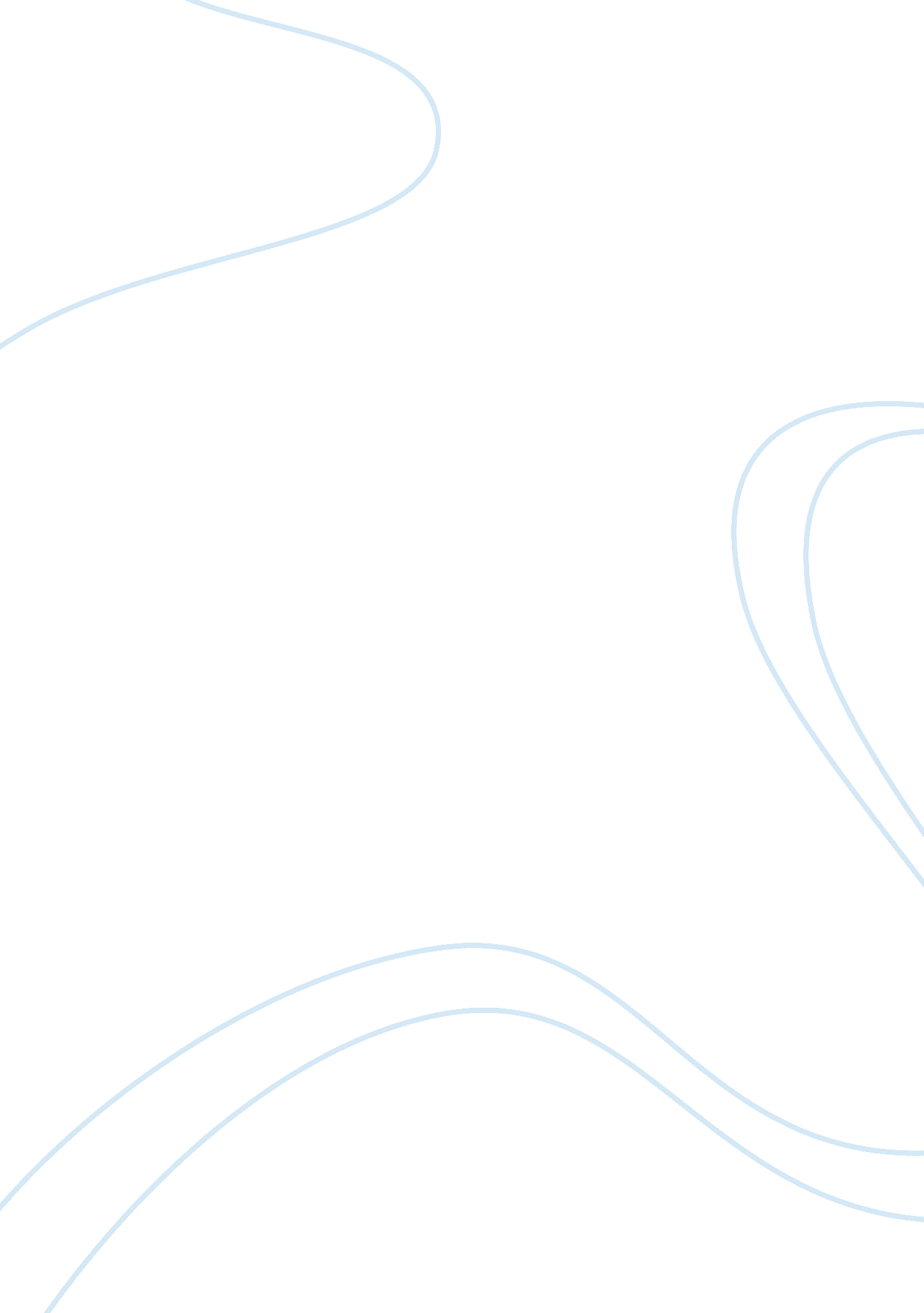 Role of perspective in defining terrorismLaw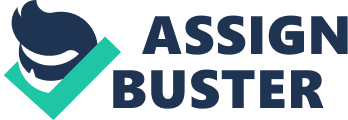 The paper " Role Of Perspective In Defining Terrorism" is an outstanding example of a law essay. There is a selection of terrorism definitions that have altered over time and geologically, and that reflect dissimilar perspectives even at a particular moment in history. It is essential to contemplate history when investigating terrorism. For instance, Carsten Bockstette defines terrorism as political violence in an uneven conflict that is intended to induce psychic fear and terror at times unselective through the fierce destruction and victimization of civilian targets and at times iconic symbols (Meisels, 2009). In addition, the United Nations states it as criminal acts calculated or intended to provoke a state of fear in the community, particular persons, or a group of individuals for political purposes are in any circumstance unwarrantable, whatsoever the deliberations of a religious, political, philosophical, ideological, racial, ethnic, or any additional nature that might be beseeched to validate them (Ganor, 2002). 
The elements mentioned above do not make the definitions of the word easier since the definition is greatly reliant to the perspective used. Terrorism may be divided into dissimilar types, normally based on inspiration; however, distinctions can vary following an individual or organizational point of view (Shughart, 2006). Therefore, it is important to consider one's perspective so as understand their actions and opinions because different individuals all over the globe account for a myriad of perceptions. Finally, it is significant to consider these dissimilar perspectives and to respect them and through this, prejudiced perceptions can be corrected, prevented, or overcome in techniques that can be of assistance in fighting terrorism (Schwartz, Dunkel, & Waterman, 2009). 